Муниципальное автономное учреждениеСоциально-оздоровительный центр «Солнечный»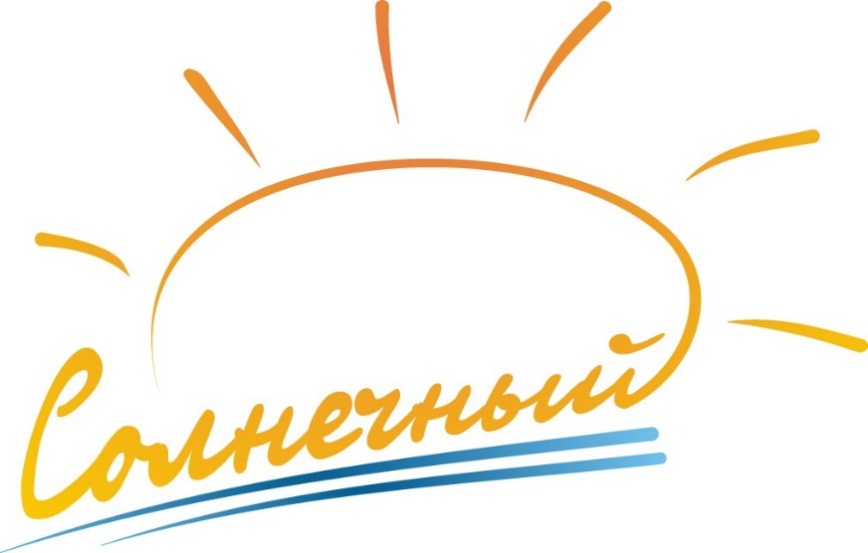 ПрограммаТематической смены познавательной направленности«Страна Литературных приключений»(для детей от 7 до 17 лет)Автор программы:Цепаева Татьяна Григорьевна,директор МАУ СОЦ «Солнечный»г. Красноуральск, 2022г.Пояснительная запискаЛетняя оздоровительная кампания – важная составная часть воспитательной деятельности по формированию личности ребенка.Летний период – активная пора социализации школьников. Поэтому во время летних каникул необходимо создать соответствующие педагогические условия для обеспечения полезной, содержательной занятости детей, способствующей формированию положительных качеств их личности на основе использования многообразия форм активной деятельности и общения.И здесь на помощь приходит игра – универсальное педагогическое средство. Игровые технологии являются и сегодня актуальными. Ориентируясь на возраст и интересы детей, а также на потребности социума, на Указ губернатора Свердловской области о том, что 2022 г. объявлен Годом Дмитрия Наркисовича Мамина-Сибиряка в Свердловской области, разработана  программа  «Страна литературных приключений», наполненная нестандартным содержанием.В течение всей смены в лагере будут работать кружки по художественной, театральной, спортивной направленности.Предлагаемая программа позволит детям, играя, познавать окружающий мир, осваивать социальный опыт, учиться взаимодействовать со старшими и младшими, осознать себя частью детского объединения.Нормативно-правовым обеспечением данной программы являются Декларация прав ребёнка, Конституция РФ, Конвенция ООН о правах ребёнка, Закон РФ «Об образовании», Закон РФ «Об основных гарантиях прав ребёнка», Устав МАУ СОЦ «Солнечный», Положение о загородном лагере.Данная программа по своей направленности является комплексной, т. к. включает в себя разноплановую деятельность, объединяет различные направления оздоровления, отдыха и воспитания детей в условиях загородного лагеря. В содержание данной программы заложены творческая, развивающая, интеллектуально-познавательная, спортивно-оздоровительная деятельность.Программа рассчитана на детей в возрасте от 7 до 17 летI. Цель программы:Организация активного отдыха и создание условий для полноценного отдыха детей, их оздоровления и раскрытия творческого потенциала личности и его самореализации.Задачи:1.  Создать условия для укрепления здоровья детей, гигиенической и физической культуры.2.  Способствовать развитию интеллектуальных способностей детей, ихкоммуникативных навыков через различные формы деятельности.3.  Сформировать условия для творческой самореализации ребенка, развитиялидерских качеств, творческой деятельности.II.Ожидаемые результаты.При условии успешной реализации программы предполагается получение следующих результатов:·  Общее оздоровление детей.·  Получение детьми новых и закрепление имеющихся навыков творческой, декоративно-прикладной, коммуникативной, спортивной и других видов деятельности.·  Внедрение эффективных форм и методов организации летнего отдыха: проектирование, творческие группы.·  Развитие личности воспитанников, их духовное оздоровление, творческий рост.Лето — время для значительного расширения практического опыта ребёнка, время творческого освоения и осмысления новой информации, активная пора социализации несовершеннолетних. Поэтому во время каникул, в условиях детского оздоровительного лагеря, необходимо создать соответствующие педагогические условия для полезной, содержательной занятости детей.Летние каникулы — самая лучшая и незабываемая пора для развития творческих способностей и совершенствования возможностей ребёнка, вовлечения детей в новые социальные связи, удовлетворения индивидуальных интересов и потребностей.Главная цель летней кампании — в создании условий для активного интеллектуального, эмоционально насыщенного летнего отдыха и всестороннего развития личности ребёнка на основе его вовлечения в общественно-полезную, оздоровительную и досуговую деятельность. Именно такие возможности для каждого ребёнка открывают детские оздоровительные лагеря (ДОЛ).Это идеальная площадка для личностного роста детей, предоставляющая расширенные возможности для их творческого развития, обогащения духовного мира и интеллекта, социализации.Вся жизнь ДОЛ основывается на организации лагерной смены. Такая смена — достаточно сложная структура. Традиционно в структуре смены выделяют пять периодов:подготовительный (время до заезда в ДОЛ), связан с подготовкой зданий и территории лагеря, разработкой программы смены, подготовкой вожатых к встрече с детьми;организационный (1~3 дня), предполагает организацию жизнедеятельности лагеря, проведение мероприятий по формированию отрядных детских коллективов, подготовку и открытие смены. Необходимо помочь детям ощутить и осознать, что они находятся в ДОЛ. Важно помнить, что параллельно у детей проходит процесс адаптации к новому месту и коллективу;основной (17—18 дней), включает создание организационно-педагогических условий для отдыха детей, раскрытие способностей
и интересов (проведение мероприятий согласно плану, работа кружков, студий, активный отдых);заключительный (2—3 дня), связан с подведением итогов работы ДОЛ во время смены, проведением заключительных дел и мероприятий, связанных с закрытием смены. Подведение итогов смены жизненно необходимо для каждого ребёнка в лагере. За одну смену дети в ДОЛ могут многому научиться, скорректировать своё привычное поведение и даже по-новому взглянуть на жизнь. Важно в конце смены подвести итоги всего опыта, накопленного в детском лагере. В то время, как подводятся итоги смены, ребёнок настраивается на завершение отдыха в детском лагере, и это не является трагическим событием. Даже наоборот — в памяти ребёнка детский лагерь запомнится как место, где он многому смог научиться;постлагерный (1—2 дня), включает анализ и подведение итогов проведённой смены трудовым коллективом ДОЛ.Каждый период смены позволяет решать комплекс задач воспитания и социализации несовершеннолетних в жизнедеятельности ДОЛ.Смена должна быть эмоциональной, насыщенной, разноплановой и иметь общую идею. Тематическая смена — это детский отдых, организованный таким образом, чтобы в рамках какой-то тематики — искатели сокровищ, охотники за привидениями, юные геологи, детективы и т.п. — была составлена программа детского оздоровительного лагеря. При этом нужно учесть, чтобы каждый день дети получали новые знания из разных областей, которые могли бы применить на практике. И всё это наряду с обязательными оздоровительными, воспитательными и творческими мероприятиями.Тематические смены в лагере заставляют детей включаться в общую работу — думать, играть, творить, разгадывать, показывать, создавать и т.д., где они получают практический опыт по актёрскому или ораторскому мастерству, логическому мышлению, умению находиться в условиях природы и многое другое. Не каждому лагерю по силам такая программа летних каникул. В то же время многие лагеря стараются хотя бы иногда в рамках своих программ проводить Тематические дни в ДОЛ».Паспорт тематической смены, посвящённой Году известного писателя, Дмитрия Наркисовича Мамина - Сибиряка.Цель тематической смены: создание оптимально благоприятных условий для отдыха и оздоровления детей, вовлечение их в творческую, интеллектуальную, социально-педагогическую деятельность через приобщение к чтению как основному виду познавательной деятельности, средству духовно-нравственного воспитания.Задачи тематической смены:расширить круг познавательных интересов детей и подростков;сформировать информационную культуры личности;адаптировать детей и подростков к условиям жизни в современном информационном обществе;развить коммуникативные способности и умения эффективно взаимодействовать с другими людьми и др.Основные принципы:•	Принцип гуманизации воспитания, основой которого является учёт особенностей каждого ребёнка, формирование на этой основе плана индивидуального педагогического сопровождения детей.Принцип творческого начала в воспитании, предполагающий создание условий для активной самореализации детей в коллективной творческой деятельности.Принцип свободы самовыражения, который предполагает, что окончательный выбор способов и видов деятельности должен оставаться за личностью.Принцип безопасности жизни и здоровья детей, защита их прав и личного достоинства.Механизм реализации программы.Тематическая смена, посвящённая Году известного писателя, Дмитрия Наркисовича Мамина - Сибиряка, позволяет наполнить новым смыслом старые мероприятия и сделать их интереснее. Близкая детям тема вызовет у них интерес ко всему, что как-то будет с этим связано.В рамках тематической смены каждый день будут проходить мероприятия, способствующие приобщению детей к чтению как основному виду познавательной деятельности:Вечер-портрет — мероприятие, цель которого — раскрыть различные грани личности героя вечера, познакомить детей с его биографией и творчеством. Героем должен быть известный писатель Дмитрий Наркисович Мамин-Сибиряк. Мероприятие проводится так же, как и литературный вечер.Конкурс барона Мюнхгаузена —командное соревнование для выявления лучших выдумщиков. Чья история будет наиболее интересной, смешной, тот и окажется лучшим вралем, лучшим выдумщиком и самым весёлым человеком. Лаборатория читательского творчества — мероприятие, в рамках которого участники выполняют какие-либо творческие работы, связанные с чтением. Например, исследование по теме «Роль цвета в названии литературного произведения». Дети объясняют значение цвета, выполняют рисунки и другие  творческие работы. Примеры литературных произведений, в названии которых есть указание на цвет: А. Конан Доил «Жёлтое лицо», «Пёстрая лента», П.П. Бажов «Голубая змейка», А.Г. Грин «Алые паруса», А. Стендаль «Красное и чёрное», А. Дюма «Чёрный тюльпан», Дж. Лондон «Белое безмолвие», А.М. Волков «Волшебник Изумрудного города», «Жёлтый туман», М.А. Булгаков «Белая гвардия», Д.Н. Мамин-Сибиряк «Серая шейка», М. Рид «Белый вождь», Р.Л. Стивенсон «Чёрная стрела» и др.Литературная викторина-поиск — познавательная игра, состоящая из вопросов и ответов на темы из различных областей знаний для расширения образовательного кругозора присутствующих. Это может быть мероприятие с элементами поиска ответов на занимательные вопросы по содержанию художественного произведения, фактам биографии писателя, событиям литературной жизни, истории книги и литературы. Литературная юморина — фестиваль юмора и сатиры; мероприятие, посвящённое юмористической или сатирической литературе. В содержательную основу мероприятия могут быть положены юмористические рассказы Н.Н. Носова «Фантазёры», «Огурцы», «Мишкина каша», «Живая шляпа» и др. Или литературные произведения Г.Б. Остера «Вредные советы. Книга для непослушных детей и их родителей», «Вредные советы — 2», «Вредные советы — 3», «Противные задачи», «Нарушение правил приличия, вежливости, этикета» и др.Литературный вернисаж — мероприятие, посвящённое иллюстрированию книг, проводимое в торжественной обстановке. Для детей младшего школьного возраста для выполнения иллюстраций могут быть предложены русские народные сказки, а для детей подросткового возраста — произведения отечественных авторов. Например, литературный вернисаж, посвящённый 135-летию со дня рождения А.С. Грина (1880—1932), автора повести «Алые паруса».Литературный вечер — комплексное мероприятие, сочетающее познавательные и занимательные элементы, межличностное общение участников, художественное (литературное, изобразительное, музыкальное) оформление. Литературный вечер памяти посвящён 170-летию со дня рождения Д.Н.Мамина-Сибиряка.Литературный дилижанс — мероприятие в игровой форме, стилизация дороги или путешествия с обязательными остановками — станциями, опушками, островами, тропинками, домиками. На каждой остановке дети отгадывают литературные загадки, например, произведение и автора по отрывку из книги, по книжной иллюстрации, по портрету писателя и т.п. Необходимо чётко организовать систему ответов, чтобы избежать обид и необъективности оценки. Назвать такое мероприятие можно «КнигоСветное путешествие», а станции запланировать такие, как: «Игровая» (литературные ребусы, викторины), «Толковая» (объяснение, толкование слов по тексту литературных произведений), «Словарная уха» (из набора слов, словосочетаний, отрывков предложений восстановить авторский текст, назвать автора и произведение), «Загадкино» (отгадать героев литературных произведений), «Гора пословиц» (выбирается лучший знаток пословиц на определённую тему, это задание можно предложить как конкурс капитанов), «Скороговоркино» (лучший чтец скороговорок) и др.Поле чудес — развлекательное шоу-игра. Состоит из 3 раундов, в каждом из которых участвуют по 3 игрока, финала и суперигры. Ведущий загадывает слово (редко словосочетание), указанное на табло, а по ходу игры даёт наводящие подсказки. Игроки по очереди крутят барабан. На барабане могут выпасть сектора с различным числом очков, которые игрок получит, если угадает букву, или специальные сектора: музыкальная пауза, приз, шанс, плюс, банкрот и т.д. В финал из каждого раунда выходит по одному игроку. Выигравшему игроку даётся право на суперигру: он должен угадать слово, открыв 3 любые буквы. Литературный кросс — акция, направленная на привлечение к чтению книг по определённой теме или за определённое время, выигрывает тот участник, который прочитает наибольшее количество книг.Каждый день на советах отрядов вместе с детьми подводятся итоги дня. Оценивается каждый положительный шаг, в котором проявил себя за этот день ребёнок: участвовал в мероприятии, творческом выступлении, оформлял отрядный уголок, забил гол на футболе, сделал замечательную поделку на кружке, поддержал своего товарища, когда у того что-то не получалось, и т.д. Основа оценивания — индивидуальная система поощрения ребёнка, карта личностного роста — слово «ЛИТЕРАТУРА», каждая буква которого означает определённое проявленное качество личности: Любознательность, Исполнительность, Трудолюбие, смелость, Радость для всех, Активность, Творчество, Увлечённость, Романтичность, Артистизм. Если ребёнок собрал все буквы слова литература, то он получает именной жетон или бонус, который может обменять на приз в «Лавке желаний». Если слово литература собрано несколько раз за смену, то на закрытии эти дети поощряются грамотами и призами.III. Направления работы IV. Структура лагерной смены:Механизм реализации программыI этап – подготовительный - проведение совместного совещания начальников лагеря с организаторами, вожатыми ивоспитателями;- разработка программы «В стране Литературных приключений»;- подготовка методического материала для работы работников лагеря.II этап – организационный – первые три дня - встреча детей, проведение диагностики по выявлению лидерских, организаторских и творческих способностей детей;- запуск программы «В Стране Литературных приключений»;- знакомство с режимом и правилами жизнедеятельности в лагере.III – практический - реализация основной идеи смены;- работа профильных отрядов по программам;- работа над проектами.IV – аналитический – последние два дня - подведение итогов смены;- разработка перспектив деятельности лагеря на следующий год;- анализ работы деятельности пришкольного оздоровительного лагеря.V. Содержательная характеристика программы1. Смена ориентирована на возможности современных образовательных и воспитательных технологий, опирается на склонности и потребности детей школьного возраста и учитывает их возрастные особенности.Программа состоит их двух блоков:·  Досуговый – проведение общих лагерных мероприятий, соответствующих тематике сюжетно-ролевой игры «Страна Литературных приключений». Жителями страны Литературных приключений становится весь лагерь – 5 отрядов. Сюжетно-ролевая игра начинается с первого дня и продолжается до конца смены.·  Проектный - работа творческих групп по интересам. Они будут комплектоваться по желанию и запросам детей. За время работы смены воспитанники под руководством педагогов будут осваивать новые или привычные для них виды деятельности, реализуя различные проекты. В конце смены эти проекты будут представлены всему лагерю. Таким образом, в течение смены каждый ребенок попробует себя в выбранном виде деятельности и получит сертификат о присвоении ему звания. Задачи данного блока:- освоение детьми новых видов деятельности;- создание условий для самореализации каждого ребенка;- освоение методики проектной и исследовательской деятельности.1. Примерная схема работы над мини-проектом.Формулировка индивидуальных и коллективных целей. Выстраивание программы достижения цели. Формирование групп. Реализация программы. Подготовка презентации. Презентация проектов.2. Соревнование между отрядами и оценивание:Каждый отряд в течение смены ищут волшебные ключики, которые помогут вернуть приключения.В отрядах оформляется уголок, в котором отражается «копилка успеха» каждого ребенка.3. Печатный орган – газета «Там, на неведомых дорожках…».4. Система поощрения:·  Материальное поощрение (призы);·  Фото на память;·  Грамоты, медали, дипломы по итогам творческих дел, итогам смены;·  Создание в отрядах «копилки успехов»;·  Ежедневно на линейках Совет лагеря подводит итоги дня по номинациям: «самый мобильный», «творчество», «инициатива», «отзывчивость», «спорт», «дружба».·  За активное участие в различных делах лагеря, отряда, каждый ребенок зарабатывает «знак успеха» в «копилку успеха» (по усмотрению воспитателя отряда).·  Проведение торжественных церемоний награждения и чествования отрядов.5. Оформление смены:План смены оформляется как огромная книга, на каждой странице которой описание ожидаемого приключения (возможны отрывки из произведений).Символика и атрибуты лагеря:·  Эмблемы и девизы отрядов связаны с названиями, героями литературных произведений.·  Книга (на каждом листе написано название проводимого в этот день игрового сюжета)·  Экран подведения итогов – клубок приключений, который к концу смены нужно распутать.VI. Работа с педагогическими кадрами:1.  Проведение педагогических советов.2.  Проведение планерок.3.  Методические занятия по подготовке и проведению мероприятий.Направления работы             Задачи            Мероприятия1. Спортивно-оздоровительноеУкрепление здоровья детей Формирование знаний и навыков о своем здоровье Физическое развитие учащихсяВыполнение санитарно - гигиенических норм Утренняя гимнастика Витаминизация Соблюдение режима дняПрогулки на свежем воздухеСпортивные мероприятия2.Интеллектуально-познавательноеРасширение кругозора Формирование информационной компетентности Поддержание интереса к чтениюПознавательные праздникиБиблиотечные часы Познавательные игры3.Развитие лидерских качествРазвивать творческие и организаторские способности Развитие навыков работы в группе, команде, участие детей в управлении лагеремУчастие в КТД Заседания Совета лагеря Проведение тренингов Организация мероприятий Организация дежурства Организация рейдов по уборке территории лагеря4.Развитие творческих способностейРазвитие фантазии, воображения, мышления, памяти Формирование умения публичных выступленийТеатрализованные представленияВыставка поделок Фотовыставки Конкурсы рисунковПериоды   Задачи1. Адаптационный период.·  познакомить детей;·  обучить и приучить детей соблюдать режим дня, санитарно-гигиенические нормы, обслуживать себя в условиях лагеря;·  выявить и определить лидеров отрядов;ориентировать детей на создание дружного детского коллектива с комфортным для каждого ребенка общением и психологической атмосферой2. Основной период·  создать условия для организации воспитывающей и развивающей деятельности и общения детей;стремиться к тому, чтобы дети могли максимально реализовать себя.3. Итоговый периодподведение итогов смены, рефлексия.